Dzień dobry Kochane Tygryski 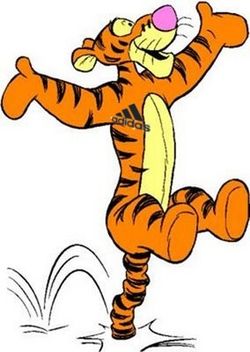 Dzisiaj już środa, ale ten tydzień szybko mija. Ciekawa jestem czy pamiętacie wszystkie dni tygodnia. Proszę postarajcie się je wymienić w odpowiedniej kolejności. Temat: Na podwórku
Porozmawiajcie z domownikami na temat zwierząt wiejskich. Czy macie jakieś na swoim podwórku? A może macie gospodarstwo? Wymieńcie co najmniej 5 takich zwierząt. Spróbujcie je naśladować. A może jakaś praca plastyczna? Wysyłam kilka propozycji. Wybierzcie taką, która jest dla Was najlepsza.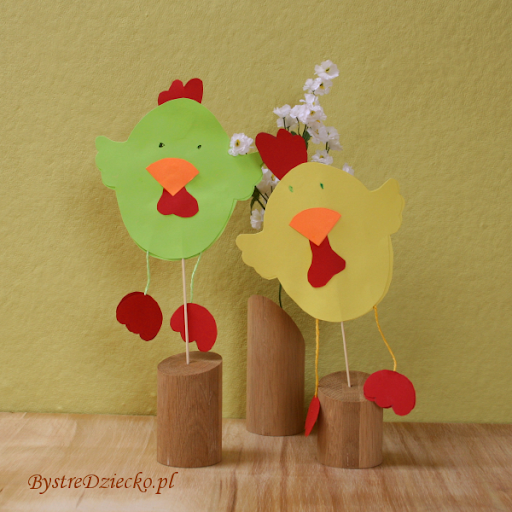 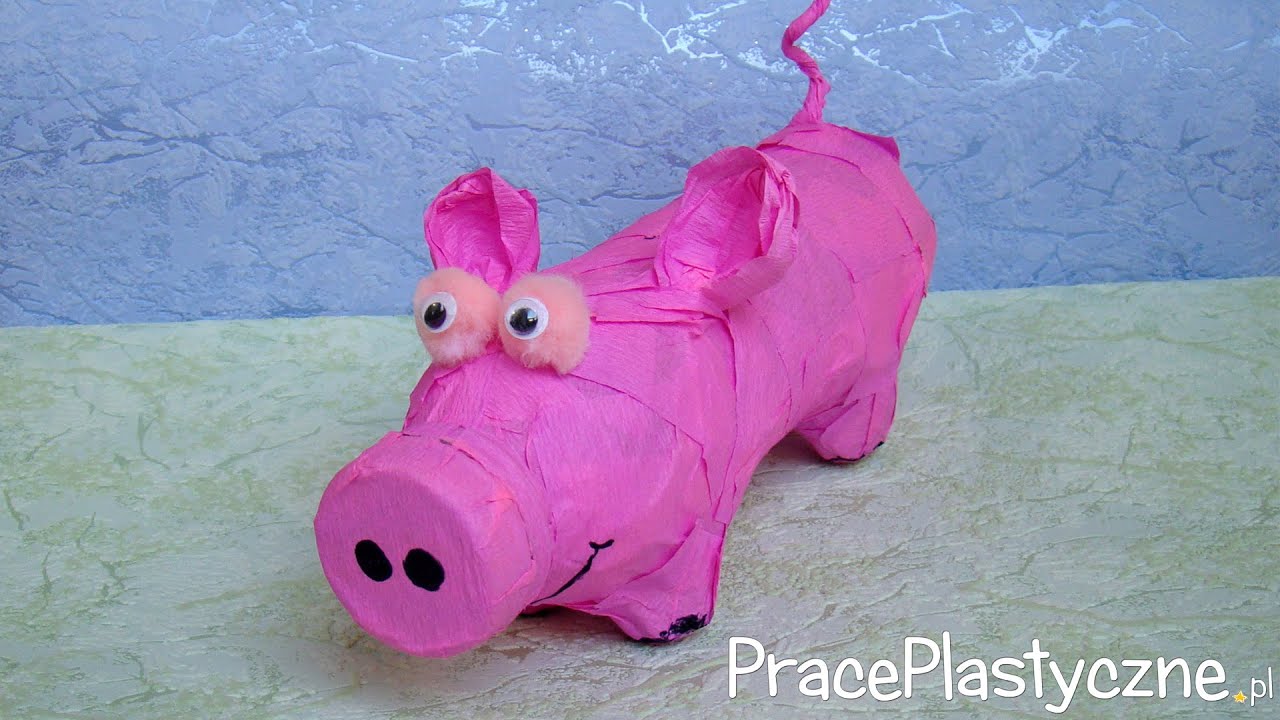 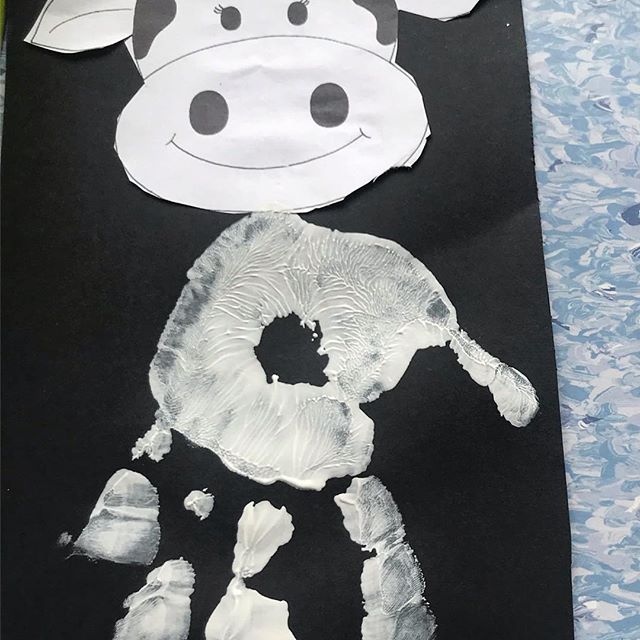 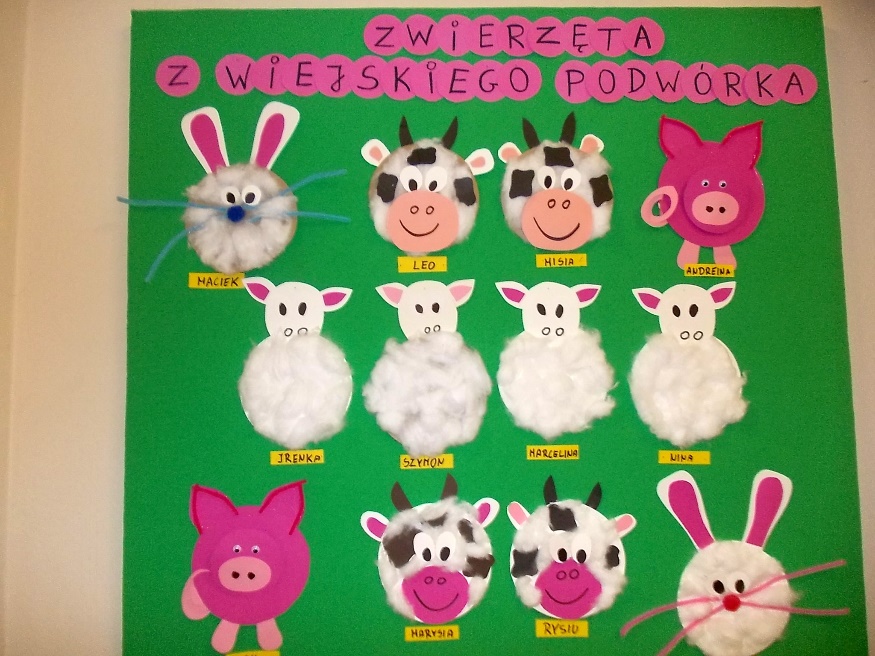 Jeśli macie jakiś swój pomysł, to zachęcam do wysyłania. Jestem ciekawa, co siedzi w Waszej wyobraźni. Dopowiedz skojarzenia Kaczka- ?   (dziwaczka)Kaczątko- ? (Brzydkie)Kot- ? (Filemon)Kurka- ? (Czubatka) Na osobnych kartach pracy znajdują się zwierzęta i ich domy. Wytnijcie proszę rysunki, pobawcie się w memo, czyli szukamy par zwierzę- jego dom. Miłej zabawy Fioletowa ksiązka strona 8 i 9Zielona książka strona 68 i 69PozdrawiamPani Asia